потребность в достойном положении в коллективе сверстников, в семье;повышенная утомляемость;стремление обзавестись верным другом;стремление избежать изоляции, как в классе, так и в малом коллективе;повышенный интерес к вопросу о “соотношении сил” в классе;стремление отмежеваться от всего подчеркнуто детского;отсутствие авторитета возраста;отвращение к необоснованным запретам;восприимчивость к промахам учителей;переоценка своих возможностей, реализация которых предполагается в отдаленном будущем;отсутствие адаптации к неудачам;отсутствие адаптации к положению “худшего”;ярко выраженная эмоциональность;требовательность к соответствию слова делу;повышенный интерес к спорту.удовлетворенность ребенка процессом обучения; ребенок легко справляется с программой; степень самостоятельности ребенка при выполнении им учебных заданий, готовность прибегнуть к помощи взрослого лишь ПОСЛЕ попыток выполнить задание самому; удовлетворенность межличностными отношениями – с одноклассниками и учителем. усталый, утомлённый внешний вид ребёнка. нежелание ребёнка делиться своими впечатлениями о проведённом дне. стремление отвлечь взрослого от школьных событий, переключить внимание на другие темы. нежелания выполнять домашние задания. негативные характеристики в адрес школы, учителей, одноклассников. жалобы на те или иные события, связанные со школой. беспокойный сон. трудности утреннего пробуждения, вялость. постоянные жалобы на плохое самочувствие. Первое условие школьного успеха пятиклассника — безусловное принятие ребенка, несмотря на те неудачи, с которыми он уже столкнулся или может столкнуться. Создавайте условия для развития самостоятельности в поведении ребенка. У пятиклассника непременно должны быть домашние обязанности, за выполнение которых он несет ответственность. Несмотря на кажущуюся взрослость, пятиклассник нуждается в ненавязчивом контроле со стороны родителей, поскольку не всегда может сам сориентироваться в новых требованиях школьной жизни. Для пятиклассника учитель – уже не такой непререкаемый авторитет, как раньше, в адрес учителей могут звучать критические замечания. Важно обсудить с ребенком причины его недовольства, поддерживая при этом авторитет учителя. Пятикласснику уже не так интересна учеба сама по себе, многим в школе интересно бывать потому, что там много друзей. Важно, чтобы у ребенка была возможность обсудить свои школьные дела, учебу и отношения с друзьями в семье, с родителями. Помогите ребенку выучить имена новых учителей. Если вас, что-то беспокоит в поведении ребенка, постарайтесь, как можно скорее встретиться и обсудить это с классным руководителем или психологом. Основными помощниками родителей в сложных ситуациях являются терпение, внимание и понимание. Постарайтесь создать благоприятный климат в семье для ребенка.            Слова поддержкиЗная тебя, я уверен, что вы все сделали, хорошо. Ты делаешь это очень хорошо. У тебя есть некоторые соображения по этому поводу? Готов ли ты начать? Это серьезный вызов. Но я уверен. Что ты готов к нему. 	    Слова разочарования:Зная тебя и твои способности. Я думаю. Ты смог бы сделать это гораздо лучше. Эта идея никогда не сможет быть реализована. Это для тебя слишком трудно, поэтому я сам это сделаю. Поддерживать можно посредством:Отдельных слов (красиво, прекрасно, здорово). Высказываний («Я горжусь тобой», «Спасибо», «Все идет хорошо» и т.д.). Прикосновений (дотронуться до руки, обнять его и т.д.). Совместных действий (сидеть, стоять рядом и т.д.). Выражение лица (улыбка, кивок, смех). 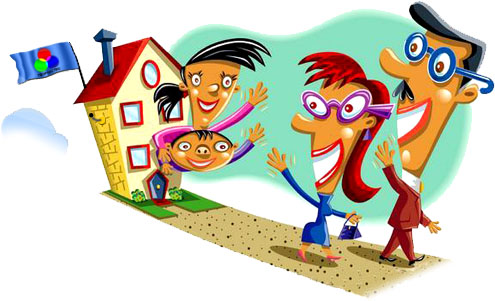 